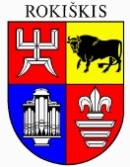 ROKIŠKIO RAJONO SAVIVALDYBĖS TARYBA SPRENDIMASDĖL ROKIŠKIO RAJONO SAVIVALDYBĖS TARYBOS 2019 M. GEGUŽĖS 31 D. SPRENDIMO NR. TS-124 „DĖL ROKIŠKIO RAJONO SAVIVALDYBĖS TARYBOS VEIKLOS REGLAMENTO REDAKCINĖS KOMISIJOS SUDARYMO IR KOMISIJOS NUOSTATŲ PATVIRTINIMO“ DALINIO PAKEITMO 2019 m.  lapkričio 29 d. Nr. TS-Rokiškis	Vadovaudamasi Lietuvos Respublikos vietos savivaldos įstatymo 15 straipsnio 5 dalimi, 18 straipsnio 1 dalimi  Rokiškio rajono savivaldybės taryba  n u s p r e n d ž i a:	Pakeisti iš dalies Rokiškio rajono savivaldybės tarybos 2019 m. gegužės 31 d. sprendimo TS-124 „Dėl Rokiškio rajono savivaldybės tarybos veiklos reglamento redakcinės komisijos sudarymo ir komisijos nuostatų patvirtinimo“ 1 punktą ir vietoje žodžių:	,,Vidmantas Maželis – savivaldybės tarybos narys (Darbo partija), įrašyti –  Vidmantą Karpavičių   –  savivaldybės tarybos narys (Darbo partija);	„Valerijus Rancevas – savivaldybės tarybos narys (Visuomeninis rinkimų komitetas „Vieningi su Ramūnu Godeliausko“) įrašyti – Aušra Gudgalienė – savivaldybės tarybos narys (Visuomeninis rinkimų komitetas „Vieningi su Ramūnu Godeliausku“).	Sprendimas per vieną mėnesį gali būti skundžiamas Regionų apygardos administraciniam teismui, skundą (prašymą) paduodant bet kuriuose šio teismo rūmuose, Lietuvos Respublikos administracinių bylų teisenos įstatymo nustatyta tvarka.Savivaldybės meras				       				Ramūnas GodeliauskasRegina StrumskienėRokiškio rajono savivaldybės tarybaiAIŠKINAMASIS RAŠTAS PRIE ROKIŠKIO RAJONO SAVIVALDYBĖS TARYBOS SPRENDIMO „DĖL ROKIŠKIO RAJONO SAVIVALDYBĖS TARYBOS 2019 M. GEGUŽĖS 31 D. SPRENDIMO NR. TS-124 „DĖL ROKIŠKIO RAJONO SAVIVALDYBĖS TARYBOS VEIKLOS REGLAMENTO REDAKCINĖS KOMISIJOS SUDARYMO IR KOMISIJOS NUOSTATŲ PATVIRTINIMO“ DALINIO PAKEITMO“ 2019-11-29Rokiškis	Parengto sprendimo projekto tikslai ir uždaviniai:: Lietuvos Respublikos vietos savivaldos įstatymas ir Rokiškio rajono savivaldybės tarybos veikos reglamentas numato savivaldybės tarybos komisijų sudarymo tvarką. Sprendimu įgyvendinami įstatymo ir Rokiškio rajono savivaldybės tarybos veiklos reglamento reikalavimai.	Šiuo metu esantis teisinis reglamentavimas: Lietuvos Respublikos vietos savivaldos įstatymas, Rokiškio rajono savivaldybės tarybos veiklos reglamentas patvirtintas Rokiškio rajono savivaldybės tarybos 2019-03-29 tarybos sprendimu Nr. TS-43.	Spendimo projekto esmė: Savivaldybės taryba savo įgaliojimų laikui gali sudaryti nuolatines (tos kadencijos laikotarpiui) komisijas. Savivaldybės tarybos veiklos reglamento redakcinė komisija sudaroma išvadoms ir pasiūlymams, susijusiems su reglamento priėmimu, pakeitimu teikti.  Kadangi Vidmanto Maželio – savivaldybės tarybos nario (Darbo partija) ir Valerijaus Rancevo – savivaldybės tarybos nario (Visuomeninis rinkimų komitetas „Vieningi su Ramūnų Godeliausku“) įgaliojimai nutrūko, į jų vietą siūloma įrašyti kitus savivaldybės tarybos narius, tos pačios partijos ir komiteto atstovus.	Galimos pasekmės, priėmus siūlomą tarybos sprendimo projektą:	teigiamos – bus laikomasi Vietos savivaldos įstatymo reikalavimų;	neigiamos – nėra.	Kokia sprendimo nauda Rokiškio rajono gyventojams. –	Finansavimo šaltiniai ir lėšų poreikis: sprendimui įgyvendinti bus naudojamos savivaldybės biudžeto lėšos.	Suderinamumas su Lietuvos Respublikos galiojančiais teisės norminiais aktais. Projektas neprieštarauja galiojantiems teisės aktams.	Antikorupcinis vertinimas. Teisės akte nenumatoma reguliuoti visuomeninių santykių, susijusių su LR korupcijos prevencijos įstatymo 8 str. 1 d. numatytais veiksniais, todėl teisės aktas nevertintinas antikorupciniu požiūriu. Juridinio ir personalo skyriaus vedėja			         	           Regina Strumskienė